Birkkretscham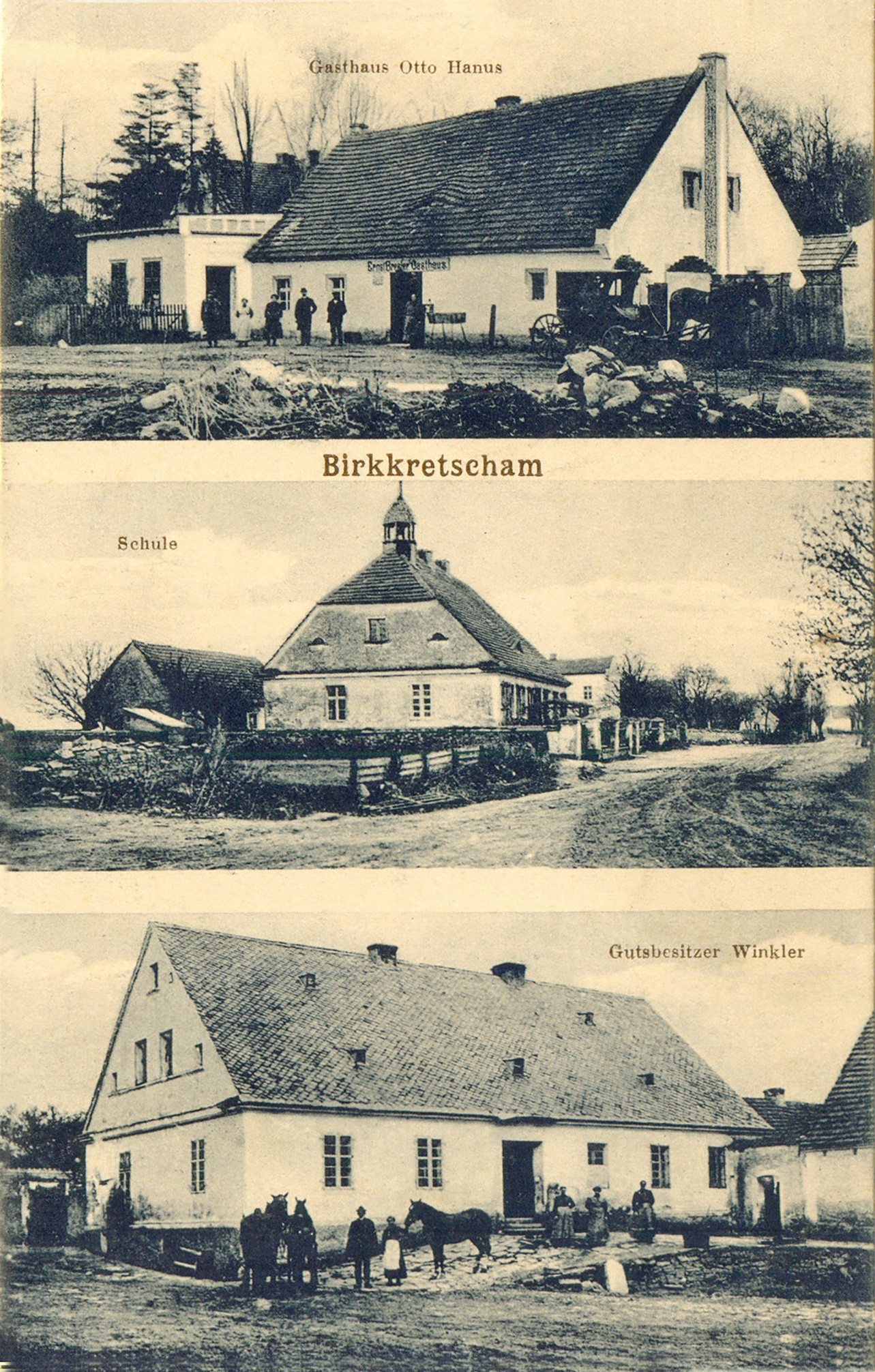 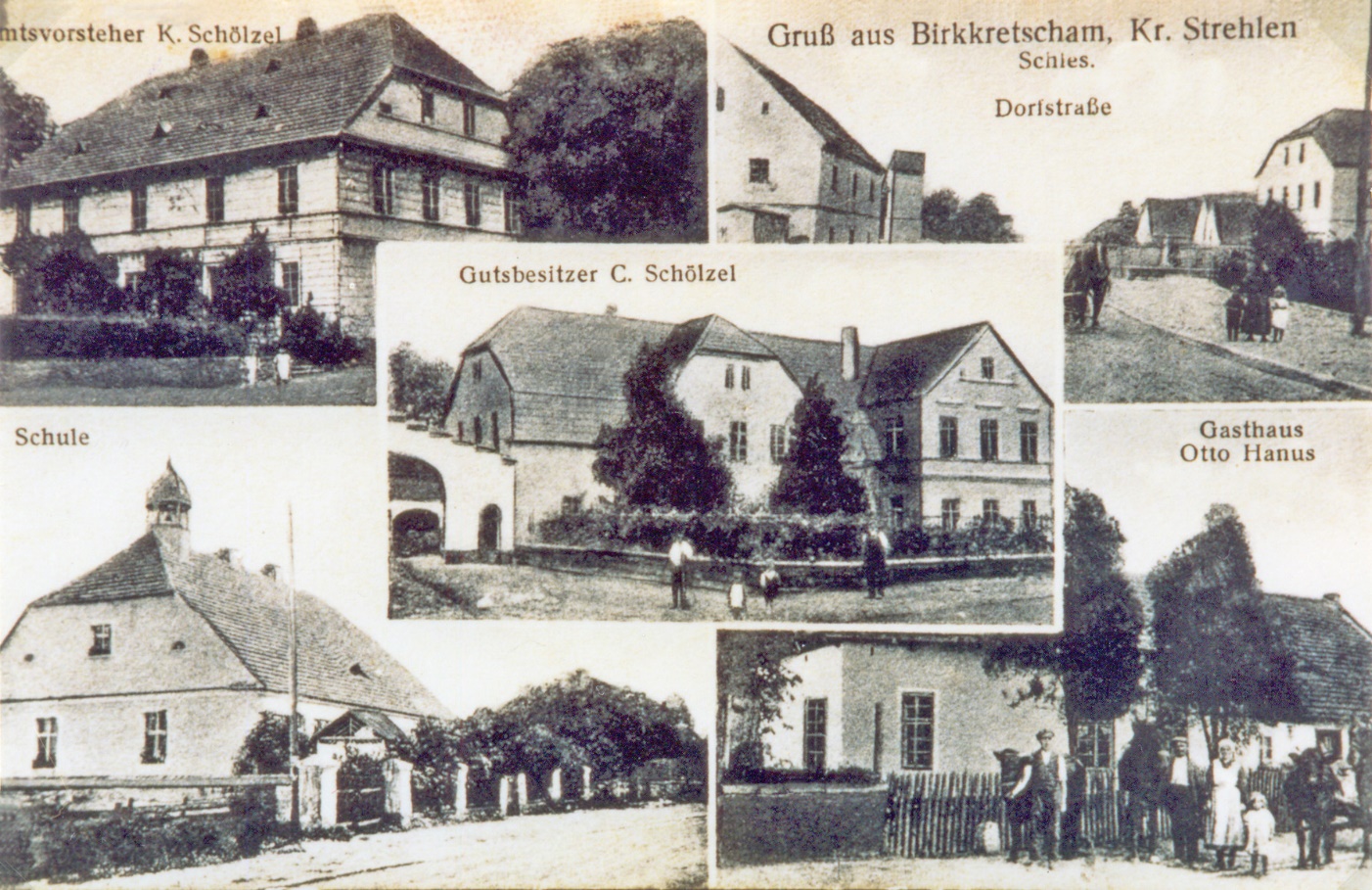 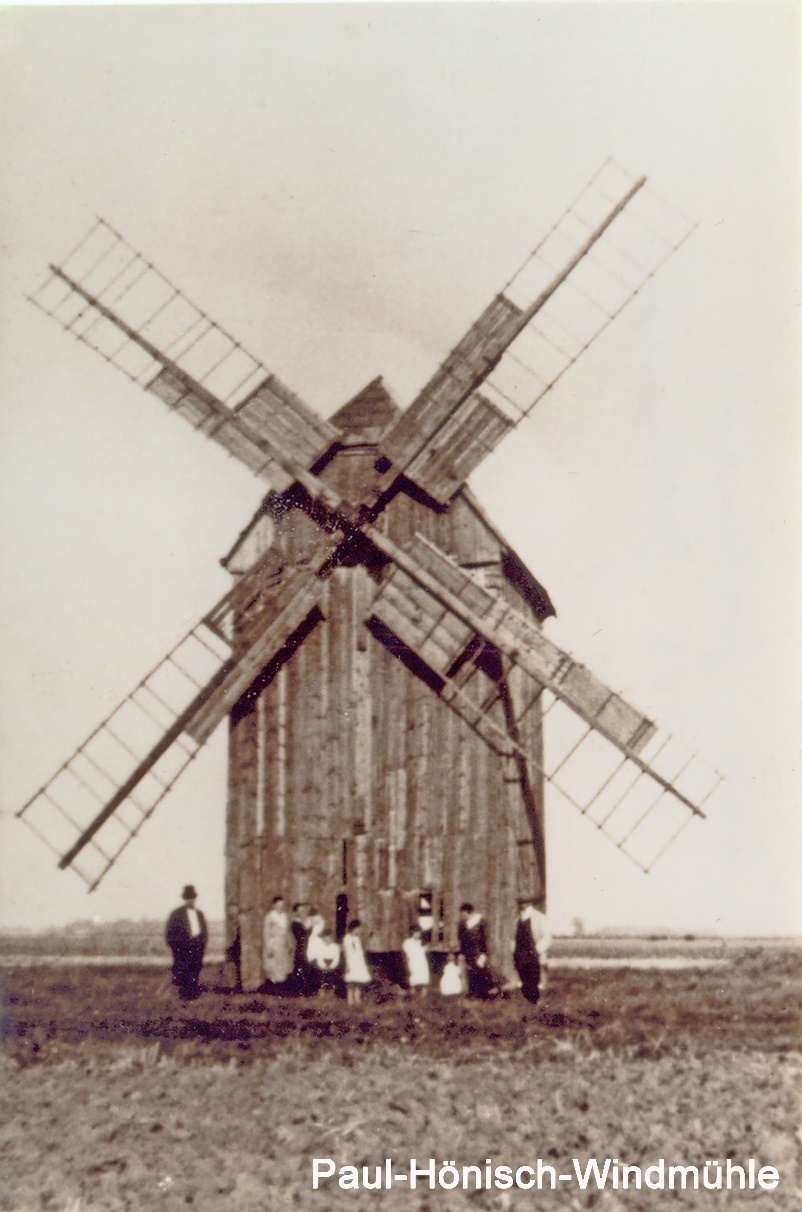 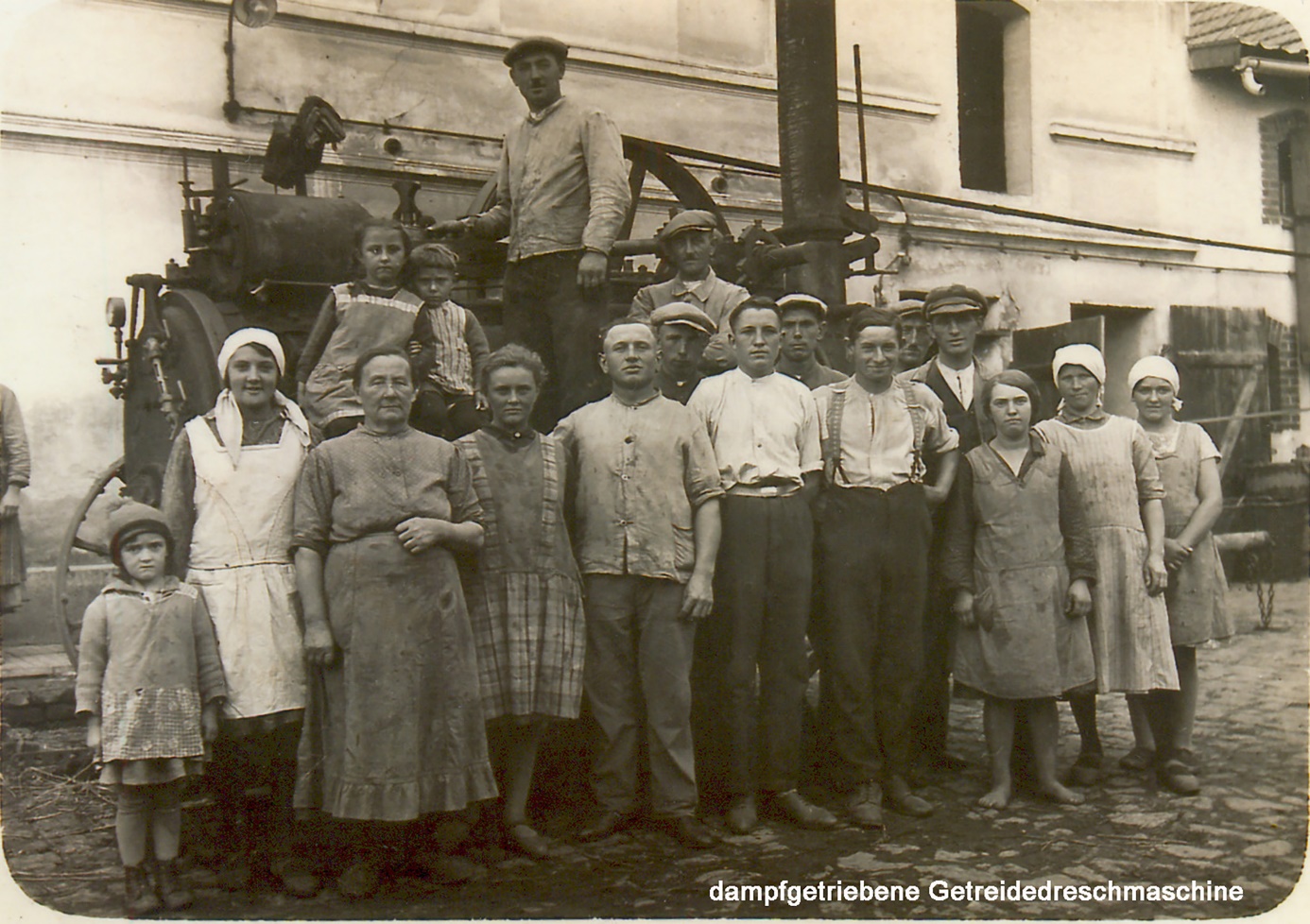 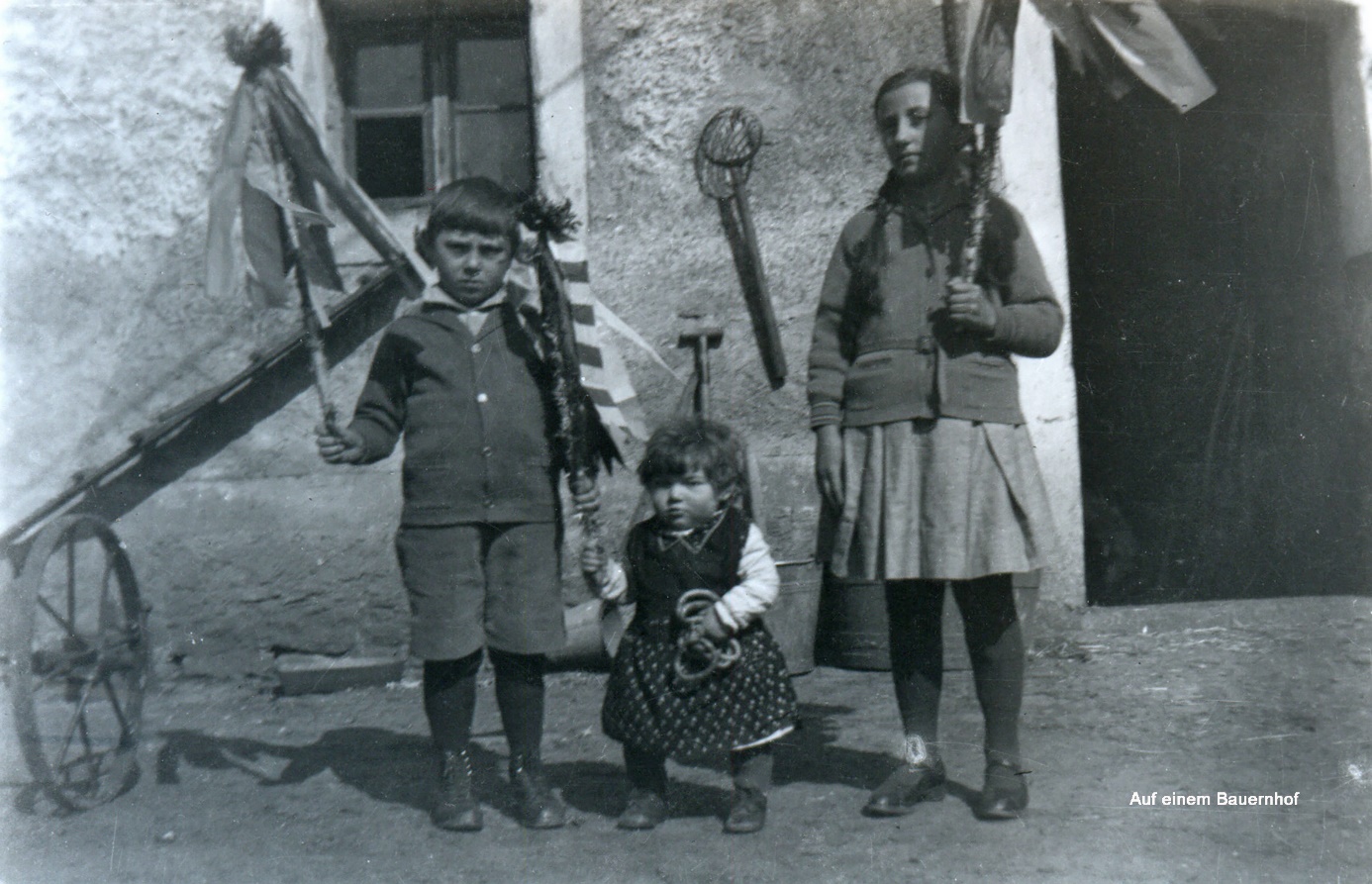 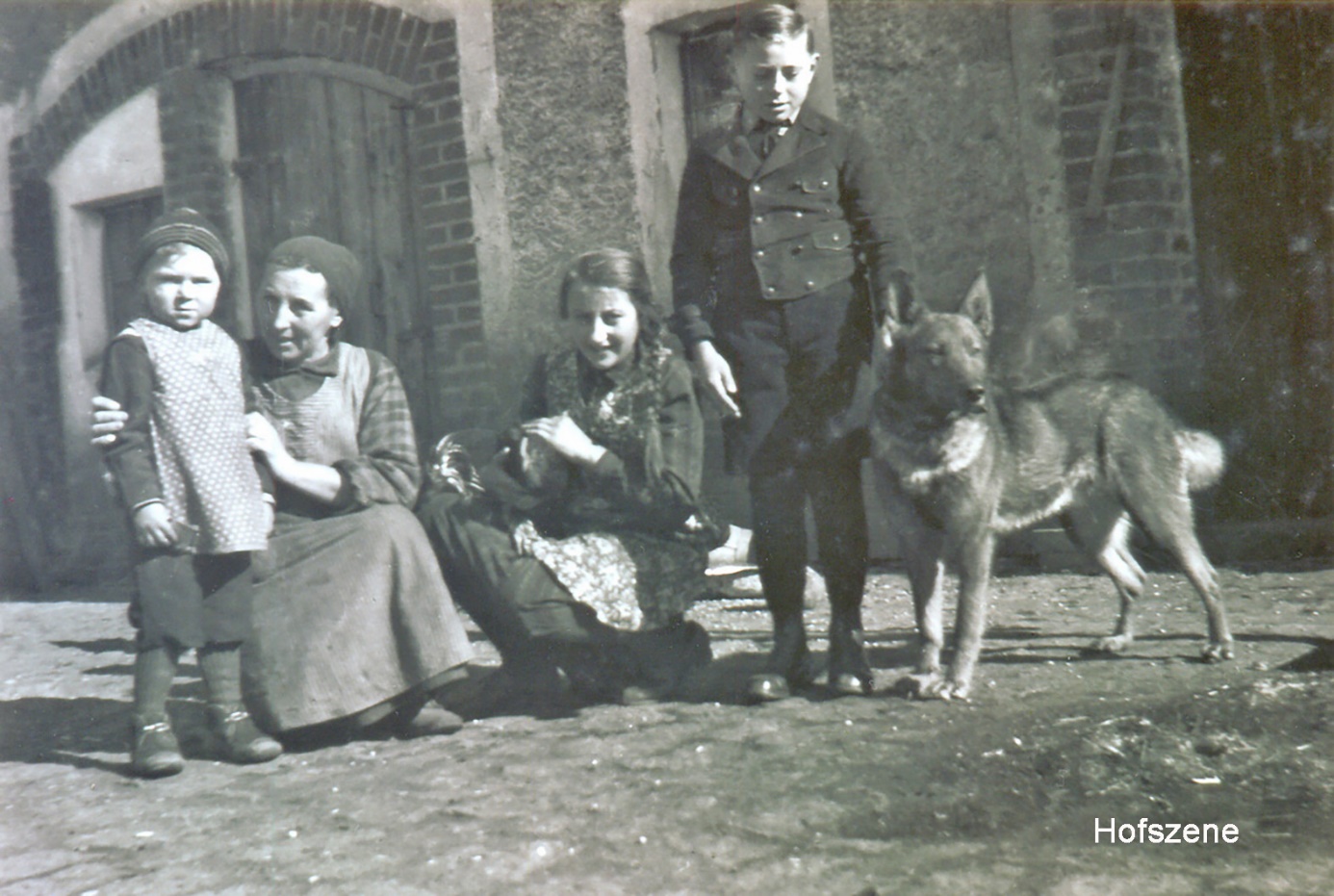 